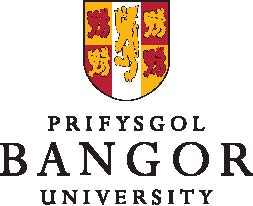 PERYGLDANGER